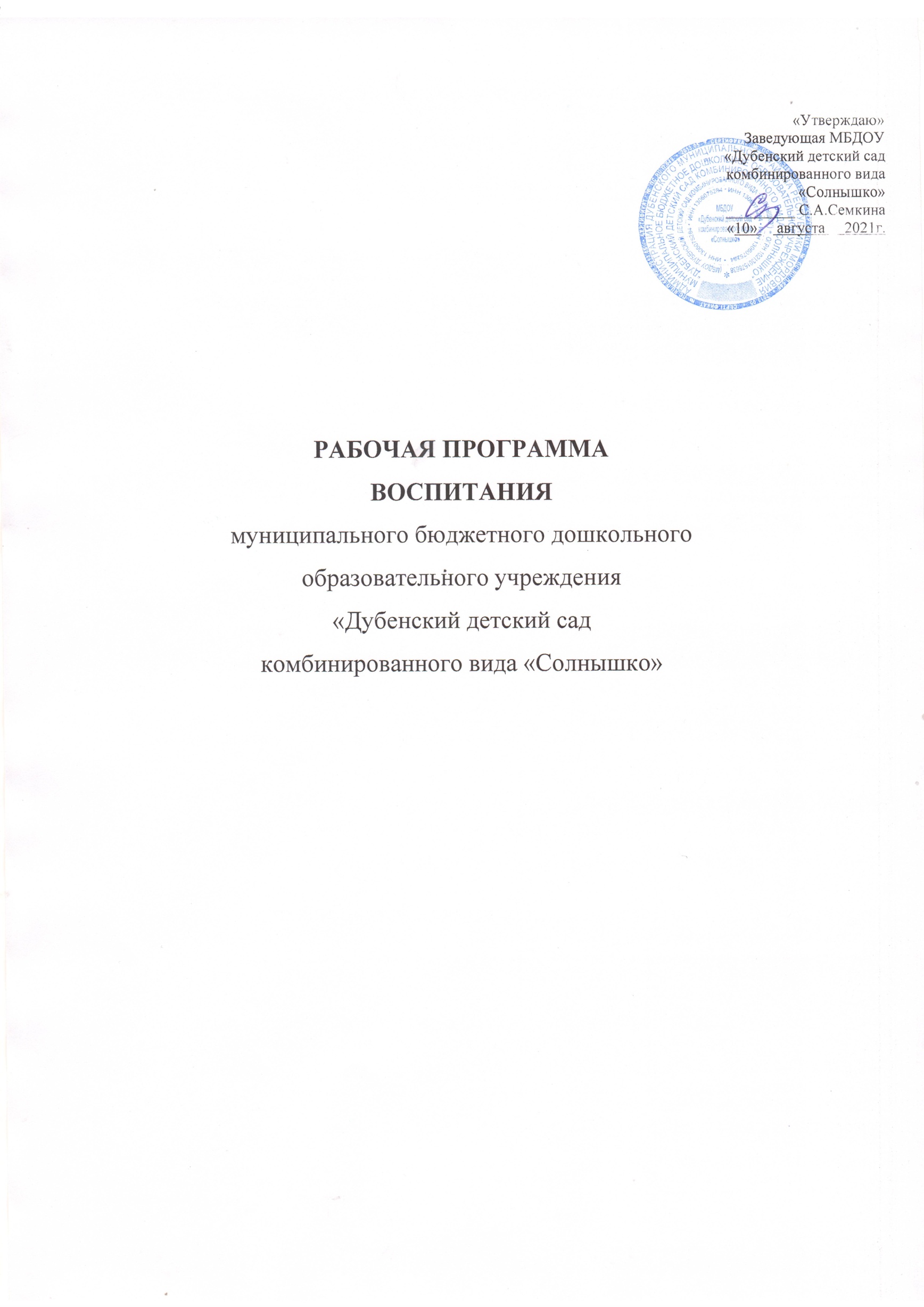 ОГЛАВЛЕНИЕЦЕЛЕВОЙ РАЗДЕЛ ПРОГРАММЫ ВОСПИТАНИЯПояснительная запискаРабочая программа воспитания МБДОУ «Дубенский детский сад комбинированного вида «Солнышко» разработана на основе:Федерального закона «Об образовании в Российской Федерации» от 29 декабря 2012 года №273-ФЗ;Федерального закона «О внесении изменений в Федеральный закон «Об образовании в Российской Федерации» по вопросам воспитания обучающихся» от 31 июля 2020 года № 304-ФЗ;Стратегии развития воспитания в Российской Федерации на период до 2025 года, утвержденной Распоряжением Правительства Российской Федерации от 29 мая 2015 года № 996-р;Федерального государственного образовательного стандарта дошкольного образования, утвержденного Приказом Минобрнауки Российской Федерации от 17 октября 2013года №1155.Рабочая программа воспитания разработана с учетом примерной программы воспитания, одобренной решением федерального учебно-методического объединения по общему образованию (Протокол от 01.07.2021 №2/21).Программа воспитания является компонентом основной общеобразовательной программы дошкольного образования (ООП ДО) МБДОУ «Дубенский детский садкомбинированного вида «Солнышко».Программа воспитания включает три раздела – целевой, содержательный и организационный, в каждом из которых предусматривается обязательная часть и часть, формируемая участниками образовательных отношений.Основные направления воспитательной работы ДОО:социальное	направление	воспитания	(ценности	человека,	семьи,	дружбы, сотрудничества);трудовое направление воспитания (ценность труда);познавательное направление воспитания (ценность знания);патриотическое направление воспитания (ценности Родины и природы);речевое направление воспитания (ценность культуры речи):этико-эстетическое направление воспитания (ценности культуры и красоты);физическое и оздоровительное направления воспитания (ценность здоровья);культурно-гигиеническое направление воспитания (культура здоровья).Часть, формируемая участниками образовательных отношений, основана на приоритетных направлениях воспитания в Республике Мордовия, определенных Планом мероприятий по реализации в 2021 – 2025 годах в Республике Мордовия Стратегии развития воспитания в Российской Федерации на период до 2025 года.Воспитательные задачи реализуются в рамках образовательных областей – социально- коммуникативного, познавательного, речевого, художественно-эстетического развития, физического развития. Реализация программы воспитания основана на взаимодействии с разными субъектами образовательных отношений.Цели и задачи Программы воспитанияЦель Программы воспитания: проектирование социальных ситуаций личностного развития дошкольников и создание условий для их позитивной социализации на основе базовых ценностей российского общества через:формирование ценностного отношения к окружающему миру, другим людям, себе;овладение первичными представлениями о базовых ценностях, а также выработанных обществом нормах и правилах поведения;приобретение первичного опыта деятельности и поведения в соответствии с базовыми национальными ценностями, нормами и правилами, принятыми в обществе.Содержание воспитания формируется для возрастных периодов: 1,5 – 3 года, 3 года – 8 лет на основе планируемых результатов достижения цели воспитания и реализуются в единстве с развивающими задачами, определенными действующими нормативными правовыми документами в сфере дошкольного образования. Содержание воспитательной работы соответствует основным направлениям воспитательной работы ДОО и представлено по образовательным областям.Принципы и подходы к формированию Программы воспитанияПрограмма воспитания построена на следующих принципах:Принцип гуманизма. Приоритет жизни и здоровья человека, прав и свобод личности, свободного развития личности; воспитание взаимоуважения, трудолюбия, гражданственности, патриотизма, ответственности, правовой культуры, бережного отношения к природе и окружающей среде, рационального природопользования.Принцип ценностного единства и совместности. Единство ценностей и смыслов воспитания, разделяемых всеми участниками образовательных отношений, содействие, сотворчество и сопереживание, взаимопонимание и взаимное уважение.Принцип общего культурного образования. Воспитание основывается на культуре и традициях России, включая культурные особенности Республики Мордовия.Принцип следования нравственному примеру. Пример как метод воспитания позволяет расширить нравственный опыт ребенка, побудить его к открытому внутреннему диалогу, пробудить в нем нравственную рефлексию, обеспечить возможность выбора при построении собственной системы ценностных отношений, продемонстрировать ребенку реальную возможность следования идеалу в жизни.Принципы безопасной жизнедеятельности. Защищенность важных интересов личности от внутренних и внешних угроз, воспитание через призму безопасности и безопасного поведения.Принцип совместной деятельности ребенка и взрослого. Значимость совместной деятельности взрослого и ребенка на основе приобщения к культурным ценностям и их освоения.Принцип инклюзивности. Организация образовательного процесса, при котором все дети, независимо от их физических, психических, интеллектуальных, культурно-этнических, языковых и иных особенностей, включены в общую систему образования.Методологической основой Программы воспитания являются антропологический, культурно-исторический и практичные подходы. Концепция Программы воспитания основывается на базовых ценностях воспитания, заложенных в определении воспитания, содержащемся в Федеральном законе от 29 декабря 2012 г. № 273-ФЗ «Об образовании в Российской Федерации».Воспитание – это деятельность, направленная на развитие личности, создание условий для самоопределения и социализации обучающихся на основе социокультурных, духовно- нравственных ценностей и принятых в российском обществе правил и норм поведения винтересах человека, семьи, общества и государства, формирование у обучающихся чувства патриотизма, гражданственности, уважения к памяти защитников Отечества и подвигам Героев Отечества, закону и правопорядку, человеку труда и старшему поколению, взаимного уважения, бережного отношения к культурному наследию и традициям многонационального народа Российской Федерации, природе и окружающей среде.Методологическими ориентирами воспитания также выступают следующие идеи отечественной педагогики и психологии:развитие личного субъективного мнения и личности ребенка в деятельности;духовно-нравственное, ценностное и смысловое содержание воспитания;идея о сущности детства как сенситивного периода воспитания;амплификация (обогащение) развития ребёнка средствами разных «специфически детских видов деятельности».Планируемые результаты освоения Программы воспитанияЦелевые ориентиры следует рассматривать как возрастные характеристики возможных достижений ребенка, которые коррелируют с портретом выпускника ДОО и с базовыми духовно-нравственными ценностями. Планируемые результаты воспитания носят отсроченный характер, но деятельность педагогов нацелена на перспективу развития и становления личности ребенка.Поэтому результаты достижения цели воспитания даны в виде целевых ориентиров, представленных в виде обобщенных портретов ребенка к концу раннего и дошкольного возрастов. Основы личности закладываются в дошкольном детстве, и, если какие-либо линии развития не получат своего становления в детстве, это может отрицательно сказаться на гармоничном развитии человека в будущем. Оценка результатов воспитательной работы не осуществляется, так как «целевые ориентиры основной образовательной программы дошкольного образования не подлежат непосредственной оценке, в том числе в виде педагогической диагностики (мониторинга), и не являются основанием для их формального сравнения с реальными достижениями детей».Планируемые результаты освоения обязательной части Программы воспитанияЦелевые ориентиры в раннем возрастеВ результате освоения Программы воспитания ребенок к трем годам:проявляет привязанность, любовь к семье, близким, окружающему миру;способен понять и принять, что такое «хорошо» и «плохо»;проявляет интерес к другим детям и способен бесконфликтно играть рядом с ними;проявляет позицию «Я сам!»;доброжелателен, проявляет сочувствие, доброту;испытывает чувство удовольствия в случае одобрения и чувство огорчения в случае неодобрения со стороны взрослых;способен к самостоятельным (свободным) активным действиям в общении, способен общаться с другими людьми с помощью вербальных и невербальных средств общения;проявляет интерес к окружающему миру и активность в поведении и деятельности;выполняет действия по самообслуживанию, стремится быть опрятным;проявляет интерес к физической активности;соблюдает элементарные правила безопасности в быту, в детском саду, на природе;поддерживает элементарный порядок в окружающей обстановке;стремится помогать взрослому в доступных действиях;стремится к самостоятельности в самообслуживании, в быту, в игре, в продуктивных видах деятельности;эмоционально отзывчив к красоте;проявляет интерес и желание заниматься продуктивными видами деятельности.Целевые ориентиры на этапе завершения освоения Программы воспитанияВ результате освоения Программы воспитания ребенок к 7-8 годам:любит свою малую Родину и имеет представление о своей стране – России, испытывает чувство привязанности к родному дому, семье, близким людям;различает основные проявления добра и зла, принимает и уважает ценности семьи и общества, правдив, искренен, способен к сочувствию и заботе, к нравственному поступку;проявляет задатки чувства долга: ответственность за свои действия и поведение, принятие и уважение различий между людьми;имеет основы речевой культуры, умеет слушать и слышать собеседника;дружелюбен и доброжелателен, способен взаимодействовать со взрослыми и сверстниками на основе общих интересов и дел;любознателен, наблюдателен, испытывает потребность в самовыражении, проявляет активность, самостоятельность, инициативу в познавательной, игровой, коммуникативной и продуктивных видах деятельности и в самообслуживании, обладает первичной картиной мира на основе традиционных ценностей российского общества;владеет основными навыками личной и общественной гигиены, стремится соблюдать правила безопасного поведения в быту, социуме (в том числе в цифровой среде), природе;понимает ценность труда в семье и в обществе на основе уважения к людям труда, результатам их деятельности, проявляющий трудолюбие при выполнении поручений и в самостоятельной деятельности;способен воспринимать и чувствовать прекрасное в быту, природе, поступках, искусстве, стремится к отображению прекрасного в продуктивных видах деятельности, обладает зачатками художественно-эстетического вкуса.Степень реального развития этих характеристик и способности ребенка их проявлять к моменту перехода на следующий уровень образования могут существенно варьировать у разных детей в силу различий в условиях жизни и индивидуальных особенностей развития конкретного ребенка. Программа строится на основе общих закономерностей развития личности детей дошкольного возраста с учетом сензитивных периодов в развитии. Дети с различными недостатками в физическом и/или психическом развитии могут иметь качественно неоднородные уровни речевого, познавательного и социального развития личности.Планируемые результаты части Программы воспитания, формируемой участниками образовательных отношенийЦелевые ориентиры в раннем возрастеВ результате освоения Программы воспитания ребенок к трем годам:проявляет интерес и эмоциональную отзывчивость к объектам природы родного края;проявляет привязанность к членам своей семьи, детскому саду;откликается	эмоционально	на	произведения	русского,	мордовского	и	татарского музыкального фольклора, узнает знакомые пестушки и потешки;проявляет интерес и эмоциональную отзывчивость на объекты природы родного края;эмоционально отзывчив к красоте народной игрушки.Целевые ориентиры на этапе завершения освоения Программы воспитанияВ результате освоения Программы ребенок к 7-8 годам:имеет представление о собственной принадлежности и принадлежности других людей к определенной национальности, о народах, населяющих Мордовию, их языках, обычаях, традициях, проявляет уважительное отношение к людям разных национальностей, их культуре, обычаям, традициям;имеет представление о Республике Мордовия и родном селе, испытывает чувство привязанности к ним;знает, что Республика Мордовия – часть огромной страны России, Саранск – столица Мордовии;проявляет интерес к родному языку и языкам народов, проживающих на территории Республики Мордовия.СОДЕРЖАТЕЛЬНЫЙ РАЗДЕЛ ПРОГРАММЫ ВОСПИТАНИЯ Обязательная часть содержательного раздела Программы воспитанияСодержание Программы воспитания реализуется в ходе освоения детьми всех образовательных областей, обозначенных во ФГОС ДО, одной из задач которого является объединение воспитания и обучения в целостный образовательный процесс на основе духовно-нравственных и социокультурных ценностей, принятых в обществе правил и норм поведения в интересах человека, семьи, общества: социально-коммуникативное развитие; познавательное развитие; речевое развитие; художественно-эстетическое развитие; физическое развитие.Содержание воспитательной деятельности детей раннего возраста (дети от 1,5 до 3 лет)Содержание воспитательной работыпо образовательной области «Социально-коммуникативное развитие»Социальное	направление	воспитания	(ценности	человека,	семьи,	дружбы	и сотрудничества):Обеспечение развития первичных представлений:об	образе	собственного	«я»   на	примерах	положительного	и	отрицательного поведения;о том, что такое «хорошо» и «плохо»;о своей семье, ее составе (мама, папа, бабушка, дедушка, брат, сестра);об эмоциях и чувствах близких взрослых и сверстников;о возможности сотрудничества детей и возможности играть рядом или вместе с ними.Создание условий для приобретения опыта:проявлений желания поиграть с взрослым и сверстником;проявлений внимания, сочувствия к сверстникам (делиться игрушками, уступать, отзываться на просьбу другого ребёнка, помогать ему);высказывания элементарных оценок по отношению к поступкам друг друга;понимания эмоциональных состояний близких взрослых и детей (радость, печаль, гнев).Трудовое направление воспитания (ценность труда):Обеспечение развития первичных представлений:о некоторых видах труда взрослых (приготовление пищи, мытьё посуды и т.д.);об элементарных правилах самообслуживания (не разбрасывать игрушки, а класть их на место; аккуратно пользоваться туалетом, умывальником).Создание условий для приобретения опыта:самообслуживания (при помощи взрослого одеваться и раздеваться);поддержания элементарного порядка в группе;выполнения простейших трудовых поручений при участии взрослого.Содержание воспитательной работыпо образовательной области «Познавательное развитие»Познавательное направление воспитания (ценность знания):Обеспечение развития первичных представлений:о приобщении к культурным способам познания с активным использованием осязания, зрения, слуха, обоняния.Создание условий для приобретения опыта:проявления любознательности, формирования опыта познавательной инициативы;формирования ценностного отношения к взрослому как источнику знаний.Патриотическое направление воспитания (ценности Родины и природы):Обеспечение развития первичных представлений:о своей семье, доме, в котором он живет, детском саде, городе, природе края.Создание условий для приобретения опыта:проявления любви и привязанности к своей семье, детскому саду, улице, городу;проявления интереса к традициям русского и мордовского народа, их промыслам;любования красотой родной природы в разное время года, бережного отношения к растительному и животному миру родного края.Содержание воспитательной работыпо образовательной области «Речевое развитие»Речевое направление воспитания (ценность культуры речи):Обеспечение развития первичных представлений:о словах, которые характеризуют культуру общения (здравствуйте, до свидания, спасибо, пожалуйста);об умении вести себя в общественных местах;Создание условий для приобретения опыта:выражения своих потребностей, проявлений познавательного интереса с помощью речи;самостоятельных (свободных) активных действий в общении;общения с взрослыми и детьми с помощью вербальных и невербальных средств общения.Содержание воспитательной работы по образовательной области«Художественно-эстетическое развитие»Этико-эстетическое направление воспитания (ценность культуры и красоты):Обеспечение развития первичных представлений:о народной игрушке (русской, мордовской);о значении опрятности и внешней красоты человека.Создание условий для приобретения опыта:проявления интереса и эмоциональной отзывчивости на произведения декоративно- прикладного искусства;любования красотой природы и искусства;продуктивной деятельности, создания рисунков, поделок, в том числе коллективных.Содержание воспитательной работыпо образовательной области «Физическое развитие»Физическое и оздоровительное направление воспитания (ценность здоровья):Обеспечение развития первичных представлений:о своем теле, способах заботы о нем, владению им;о здоровом образе жизни.Создание условий для приобретения опыта:проявления	физической	активности	в	подвижных	играх,	в	ходе	совместной двигательной деятельности детей и взрослых, самостоятельной деятельности;проявления смелости и уверенности в своих силах, удовольствия от двигательной активности.Культурно-гигиеническое направление воспитания (культура здоровья):Обеспечение развития первичных представлений:о	процессах	умывания,	одевания,	купания,	еды	и	основных	действиях, сопровождающих их,Создание условий для приобретения опыта:осуществления   процессов	умывания,   мытья   рук   при   незначительном	участии взрослого, пользования носовым платком, туалетом;самостоятельного, без участия взрослого, приёма пищи;одевания и раздевания при незначительном участии взрослого;положительного	реагирования	и	отношения	к	самостоятельным	культурно- гигиеническим действиям и их результатам.Содержание воспитательной деятельности детей дошкольного возраста(дети от 3 до 8 лет)Содержание воспитательной работыпо образовательной области «Социально-коммуникативное развитие»Социальное	направление	воспитания	(ценности	человека,	семьи,	дружбы	и сотрудничества):Обеспечение развития первичных представлений:о добре и зле, милосердии и заботе;о позитивном образе семьи с детьми, распределении ролей в семье;об образах дружбы в фольклоре и детской литературе;о примерах сотрудничества и взаимопомощи людей в различных видах деятельности (на материале истории России, ее героев);Создание условий для приобретения опыта:анализа поступков самих детей в группе в различных ситуациях;формирования и проявления навыков, необходимых для полноценного существования в обществе: эмпатии, коммуникабельности, заботы, ответственности, сотрудничества, умения договариваться, умения соблюдать правила;проявления способности поставить себя на место другого как проявление личностной зрелости и преодоление детского эгоизма.Трудовое направление воспитания (ценность труда):Обеспечение развития первичных представлений:о доступных детям видах труда взрослых, о явлениях и свойствах, связанных с преобразованием материалов и природной среды, которое является следствием трудовой деятельности взрослых и труда самих детей.Создание условий для приобретения опыта:положительного отношения к их труду;получения навыков, необходимых для трудовой деятельности;элементарных навыков планирования и организации своей работы;трудового усилия (привычки к доступному дошкольнику напряжению физических, умственных и нравственных сил для решения трудовой задачи).Содержание воспитательной работыпо образовательной области «Познавательное развитие»Познавательное направление воспитания (ценность знания):Обеспечение развития первичных представлений:о приобщении к культурным способам познания (книги, интернет, фильмы и др.);Создание условий для приобретения опыта:проявления любознательности, формирования опыта познавательной инициативы;формирования ценностного отношения к взрослому как источнику знаний.Патриотическое направление воспитания (ценности Родины и природы):Обеспечение развития первичных представлений:о своей родной стране – России, родной природе, родному языку, культурном наследии своего народа;о столице России – городе Москве, городах и селах страны.Создание условий для приобретения опыта:уважительного отношения к гражданам России в целом, своим соотечественникам и согражданам, представителям всех народов России, к ровесникам, родителям, соседям, старшим, другим людям вне зависимости от их этнической принадлежности;уважения к своим национальным особенностям и чувству собственного достоинства как представителя своего народа;проявления любви к родной природе, природе России, понимания единства природы и людей и бережного ответственного отношения к природе.Содержание воспитательной работыпо образовательной области «Речевое развитие»Речевое направление воспитания (ценность культуры речи):Обеспечение развития первичных представлений:о культуре общения, поведения и устной речи;об этикете вежливости, предупредительности, сдержанности, умении вести себя в общественных местах;Создание условий для приобретения опыта:правильного и понятного для окружающих изложения своих мыслей;ведения диалога (вежливого отвечать на вопросы и обращения с	просьбой, не перебивать говорящих, а внимательно выслушивать их);владения силой голоса и различными интонациями;культуры поведения во время общения, спокойного и скромного поведения.Содержание воспитательной работы по образовательной области«Художественно-эстетическое развитие»Этико-эстетическое направление воспитания (ценность культуры и красоты):Обеспечение развития первичных представлений:о культуре и искусстве России, мировой культуре, культурном наследии;о значении опрятности и красоты внешней, ее влиянии на внутренний мир человека.Создание условий для приобретения опыта:ценностно-смыслового восприятия и понимания произведений искусства, явлений жизни, отношений между людьми;любви к прекрасному, уважения к традициям и культуре России, русского и других народов;творческого отношения к миру, природе, быту и к окружающей действительности;формирования	и	проявления	эстетического	вкуса,	стремления	окружать	себя прекрасным, создавать его;организации выставок, концертов, создания эстетической развивающей среды.Содержание воспитательной работыпо образовательной области «Физическое развитие»Физическое и оздоровительное направление воспитания (ценность здоровья):Обеспечение развития первичных представлений:о ценности здоровья, физической культуре и безопасном образе жизни;о гармонии физического и эстетического развития человека.Создание условий для приобретения опыта:организации сна, здорового питания, выстраивания правильного режима дня;организации совместной и самостоятельной деятельности на основе здоровье формирующих и здоровье сберегающих технологий;закаливания, укрепления опорно-двигательного аппарата, развития двигательных способностей, освоения двигательных навыков и умений;формирования	и	проявления	экологической	культуры,	безопасности жизнедеятельности.Культурно-гигиеническое направление воспитания (культура здоровья):Обеспечение развития первичных представлений:о красоте и чистоте тела, культурно-гигиенических навыках, этикете.Создание условий для приобретения опыта:культуры поведения во время приема пищи;формирования привычки следить за своим внешним видом;обыгрывания информации о гигиене в игре, включения в другие виды детской деятельности.Часть содержательного раздела, формируемая участниками образовательных отношенийСодержание воспитательной работыпо образовательной области «Социально-коммуникативное развитие»Обеспечение развития первичных представлений:о собственной принадлежности к семье, о своей родословной, о роли семьи в жизни города, республики;о	природных	ресурсах,	об	их	ограниченности	и	необходимости	экономии,	об экологической ситуации в Мордовии, загрязнении окружающей среды;об этикете и правилах поведения в детском саду, на улице, в магазине, на городском празднике;о трудовой деятельности жителей города и республики, промышленности Мордовии и сельском хозяйстве.Создание условий для приобретения опыта:активного участия в жизни родного города, социальной и природоохранной деятельности.проявления чувства гордости за успехи и достижения воспитанников детского сада, педагогов, своих земляков – жителей родного города, республики.Содержание воспитательной работыпо образовательной области «Познавательное развитие»Обеспечение развития первичных представлений:о малой Родине – Республике Мордовия, ее истории и современности, городах, селах и поселках, о ее столице – городе Саранске;о достижениях земляков в области культуры, спорта, гордости за подвиги во время Великой Отечественной войны, об участии уроженцев Мордовии во всех событиях, которые происходят сейчас в России;о выдающихся личностях города, республики: художниках, поэтах, писателях, скульпторах, композиторах;о Мордовии как о национальной республике, в которой поддерживаются дружеские отношения разных народов.Создание условий для приобретения опыта:ценностного отношения к Республике Мордовия, ее общественной жизни, землякам;различения людей разных национальностей, проявления к ним уважительного отношения, понимания их обычаев, традиций, осознания собственной национальной принадлежности.Содержание воспитательной работыпо образовательной области «Речевое развитие»Обеспечение развития первичных представлений:о языке как средстве коммуникации людей разных национальностей, о языках, на которых говорят жители Республики Мордовия (мордовские языки (эрзянский и мокшанский), татарский язык, русский язык и др.);Создание условий для приобретения опыта:проявления инициативности в ситуациях речевого общения с представителями разных национальностей.Содержание воспитательной работыпо образовательной области «Физическое развитие»Обеспечение развития первичных представлений:о спортивных достижениях малой Родины – Республики Мордовии, о победах мордовских и саранских спортсменов;об идеале здорового человека, о том, что здоровый образ жизни является залогом успеха.Создание условий для приобретения опыта:участия в мордовских народных подвижных играх, инициативности при их организации.Содержание воспитательной работыпо образовательной области «Художественно-эстетическое развитие»Обеспечение развития первичных представлений:о народном, декоративно-прикладном творчестве народов, проживающих на территории Мордовии, в первую очередь мордовском, русском, татарском, истории его возникновения, культурной эволюции;о творчестве знаменитых художников Республики Мордовия: Ф. Макарова, Ф. Сычкова, скульптора С.Эрзи;о русском, мордовском, татарском народном песенном искусстве.Создание условий для приобретения опыта:восприятия подлинных предметов мордовского, русского и татарского декоративно- прикладного искусства: предметы вышивки, посуды; деревянной, глиняной игрушки;проявления ситуативного интереса к произведениям живописи, музыки, фольклора.Вариативные формы, методы и средства реализации Программы воспитанияФормы и методы реализации Программы воспитания для формирования ценности семьи, дружбы и сотрудничества:организовывать сюжетно-ролевые игры (в семью, в команду и т.п.), игры с правилами, традиционные народные игры и пр.;воспитывать у детей навыки поведения в обществе;учить детей сотрудничать, организуя групповые формы в продуктивных видах деятельности;учить детей анализировать поступки и чувства – свои и других людей;организовывать коллективные проекты заботы и помощи;создавать доброжелательный психологический климат в группе.Формы и методы реализации Программы воспитания для формирования ценности труда:показывать	детям	необходимость	постоянного	труда	в	повседневной	жизни, использовать его возможности для нравственного воспитания дошкольников;воспитывать у ребенка бережливость (беречь игрушки, одежду, труд и старания родителей, воспитателя, сверстников), т.к. эта черта сопряжена с трудолюбием;предоставлять	детям	самостоятельность	в	выполнении	работы,	чтобы	они почувствовали ответственность за свои действия;собственным примером трудолюбия и занятости создавать у детей соответствующее настроение, формировать стремление к полезной деятельности;связывать развитие трудолюбия с формированием общественных мотивов труда, желанием приносить пользу людям.Формы и методы реализации Программы воспитания для патриотического воспитания:знакомить детей с историей, героями, культурой, традициями России и своего народа;организовывать коллективные творческие проекты, направленные на приобщение детей к российским общенациональным традициям;формировать правильное и безопасное поведение в природе, осознанное отношение к растениям, животным, к последствиям хозяйственной деятельности человека.Формы и методы реализации Программы воспитания для формирования ценности знания:организовывать совместную деятельность воспитателя с детьми на основе наблюдения, сравнения, проведения опытов (экспериментирования), организации походов и экскурсий, просмотра доступных для восприятия ребенка познавательных фильмов, чтения и просмотра книг;организовывать конструкторскую и продуктивную творческую деятельность, проектную и исследовательскую деятельность детей совместно со взрослыми;организовывать насыщенную и структурированную образовательную среду, включающую иллюстрации, видеоматериалы, ориентированные на детскую аудиторию; различного типа конструкторы и наборы для экспериментирования.Формы и методы реализации Программы воспитания для формирования ценности здоровья:организовывать подвижные, спортивные игры, в том числе традиционные народные игры, дворовые игры на территории детского сада;создавать детско-взрослые проекты по здоровому образу жизни;вводить оздоровительные традиции в отдельной группе или в ДОО в целом.Формы и методы реализации Программы воспитания для формирования культуры здоровья (культурно-гигиенических навыков):показывать детям навыки поведения во время приема пищи;формировать у детей представления о ценности здоровья, красоте и чистоте тела;формировать у детей привычку следить за своим внешним видом;включать информацию о гигиене в повседневную жизнь детей, в игру.Формы и методы реализации Программы воспитания для формирования ценности культуры и красоты:выстраивать взаимосвязь художественно-творческой деятельности самих детей с воспитательной работой через развитие восприятия, образных представлений, воображения и творчества;уважительное отношение к результатам творчества детей, широкое включение их произведений в жизнь ДОО;организация выставок, концертов, создание эстетической развивающей среды и др.;формирование чувства прекрасного на основе восприятия художественного слована русском и родном языке;реализация вариативности содержания форм и методов работы с детьми по разным направлениям эстетического воспитания.Формы и методы реализации Программы воспитания для формирования культуры поведения:учить детей уважительно относиться к окружающим людям, считаться с их делами, интересами, удобствами;воспитывать культуру общения ребенка, выражающуюся в общительности, этикет вежливости, предупредительности, сдержанности, умении вести себя в общественных местах;воспитывать культуру речи: называть взрослых на «вы» и по имени и отчеству;не перебивать говорящих и выслушивать других; говорить четко, разборчиво, владеть голосом;воспитывать культуру деятельности, что подразумевает умение обращаться с игрушками, книгами, личными вещами, имуществом ДОО; умение подготовиться к предстоящей деятельности, четко и последовательно выполнять и заканчивать ее, после завершения привести в порядок рабочее место, аккуратно убрать все за собой; привести в порядок свою одежду.Особенности реализации воспитательного процесса в МБДОУ«Дубенский детский сад  комбинированного вида «Солнышко»Ведущей в воспитательном процессе является игровая деятельность. Игра широко используется как самостоятельная форма работы с детьми и как эффективное средство и метод воспитания. Приоритет отдается творческим играм (сюжетно-ролевым, строительно- конструктивным, играм-драматизациям и инсценировкам, играм с элементами труда и художественной деятельности) и играм с правилами (дидактическим, интеллектуальным, подвижным, хороводным и т.п.).Взаимодействие взрослых и детей осуществляется в условиях принятия и соблюдения общих норм и правил поведения, уважения друг к другу. Дети имеют право на самостоятельное решение, поступок, выбор. Воспитатели обсуждают с детьми идеи, связанные с их деятельностью, помогают сделать ее интереснее и увлекательнее, помогают приобрести опыт положительных социальных взаимодействий. Поддерживается баланс между потребностью детей в самостоятельной деятельности и необходимости включения в нее взрослого.Цели и задачи воспитания реализуются во всех видах деятельности дошкольника, обозначенных в ФГОС дошкольного образования. В качестве средств реализации цели воспитания могут выступать следующие основные виды деятельности и культурные практики:предметно-целевая деятельность (виды деятельности, организуемые взрослым, в которых он открывает ребенку смысл и ценность человеческой деятельности, способы ее реализации совместно с родителями, воспитателями, сверстниками);культурные практики (активная, самостоятельная апробация каждым ребенком инструментального и ценностного содержаний, полученных от взрослого, и способов их реализации в различных видах деятельности через личный опыт);свободная инициативная деятельность ребенка (его спонтанная самостоятельная активность, в рамках которой он реализует свои базовые устремления: любознательность, общительность, опыт деятельности на основе усвоенных ценностей).Для реализации Программы воспитания используются муниципальные особенности социокультурного окружения МБДОУ «Дубенский детский сад комбинированного вида «Солнышко»:центральные улицы села;культурные объекты;предприятия транспорта, магазины, банки, вокзалы;памятники.Для	реализации	Программы	воспитания	используются	воспитательно	значимые проекты, в которых участвует МБДОУ «Дубенский детский сад комбинированного вида «Солнышко».       Театрализованная деятельность дошкольников – это вид художественно-творческой деятельности, в процессе которого его участники осваивают доступные средства сценического искусства и, согласно выбранной роли (актера, сценариста, художника-оформителя, зрителя и т.д.), участвуют в подготовке и разыгрывании разного вида театральных представлений, приобщаются к театральной культуре.Театрализованная деятельность – это самый распространённый вид детского творчества. Она близка и понятна ребёнку, глубоко лежит в его природе и находит своё отстранение стихийно, потому что связана с игрой. Всякую свою выдумку, впечатления из окружающей жизни ребёнку хочется выложить в живые образы и действия. Входя в образ, он играет любые роли, стараясь подражать тому, что видит и что его заинтересовало, и, получая огромное эмоциональное наслаждение.Использование театрализованной деятельности в формировании коммуникативной компетентности дошкольников является, на наш взгляд, одним из решений этой проблемы.Ключевые	элементы	уклада	МБДОУ	«Дубенский детский	сад комбинированного вида «Солнышко»:планирование обучения и воспитания на основе календаря социокультурных дат;традиции «Утро радостных встреч», «Вечерний рефлексивный круг»;организация «Встреч с интересными людьми»;проведение акций (экологических, социальных);включение родителей (законных представителей) в образовательный процесс.Особенности воспитательно значимого взаимодействия с социальными партнерам:проведение совместных мероприятий с  библиотекой, с музеем, школой.Особенности взаимодействия с семьями воспитанниковЕдинство ценностей и готовность к сотрудничеству всех участников образовательных отношений составляет основу уклада МБДОУ «Дубенский детский сад комбинированного вида «Солнышко». Семья – это первичное звено, где начинается становление ребенка как личности. То, что ребенок в детские годы приобретает в семье, он сохраняет в течение всей последующей жизни. Миссия ДОО – профессионально помочь семье в воспитании детей, при этом, не подменяя ее, а дополняя и обеспечивая более полную реализацию ее воспитательных функций. Главное во взаимодействии с родителями – создание соответствующего морально-психологического климата, творческой атмосферы,доброжелательного стиля отношений педагогов и родителей, что способствует развитию личности ребенка.Основные принципы взаимодействия с семьями воспитанников:Открытость ДОО для родителей.Сотрудничество педагогов и родителей в воспитании детей.Создание единой развивающей среды, обеспечивающей одинаковые подходы кразвитию ребенка в семье и детском саду.Единый подход к процессу воспитания ребёнка.Основные направления взаимодействия с семьями детей в области воспитания:анкетирование и опросы родителей с целью изучения их представлений о воспитании детей дошкольного возраста;установление контакта с родителями и согласование с ними целей и ценностей воспитательной деятельности;обеспечение постоянной содержательной информации о жизни детей в ДОО (в группе), в том числе через информационно-коммуникативные средства (Интернет);предоставление родителям возможности повысить свою компетентность в воспитании детей дошкольного возраста через тренинги, семинары, мастер-классы;привлечение родителей к совместным мероприятиям по благоустройству и созданию условий в группе и на участке ДОО;изучение и анализ детско-родительских отношений с целью оказания помощи детям;пропаганда и освещение опыта семейного воспитания и расширения представлений родителей о формах семейного досуга.консультативная,	санитарно-просветительская	и	медико-педагогическая	помощь семьям с учётом преобладающих запросов родителей;создание условий для реализации творческого потенциала семьи в организации жизни детей в ДОО.ОРГАНИЗАЦИОННЫЙ РАЗДЕЛУсловия, обеспечивающие реализацию обязательной части Программы воспитанияПрограмма воспитания ДОО реализуется через формирование социокультурного воспитательного пространства при соблюдении условий создания уклада, отражающего готовность всех участников образовательного процесса руководствоваться едиными принципами и регулярно воспроизводить наиболее ценные для нее воспитательно значимые виды совместной деятельности. Уклад ДОО направлен на сохранение преемственности принципов воспитания с уровня дошкольного образования на уровень начального общего образования:Обеспечение личностно развивающей предметно-пространственной среды, в том числе современное материально-техническое обеспечение, методические материалы и средства обучения.Наличие профессиональных кадров и готовность педагогического коллектива к достижению целевых ориентиров Программы воспитания.Взаимодействие с родителями по вопросам воспитания.Учет индивидуальных особенностей детей дошкольного возраста, в интересах которых реализуется Программа воспитания (возрастных, физических, психологических, национальных и пр.).Воспитывающая среда строится по трем линиям:«от взрослого», который создает предметно-образную среду, способствующую воспитанию необходимых качеств;«от совместной деятельности ребенка и взрослого», в ходе которой формируются нравственные, гражданские, эстетические и иные качества ребенка в ходе специально организованного педагогического взаимодействия ребенка и взрослого, обеспечивающего достижение поставленных воспитательных целей;«от ребенка», который самостоятельно действует, творит, получает опыт деятельности, в особенности – игровой деятельности.Взаимодействие педагога с детьми строится через событие. Событие – это форма совместной деятельности ребенка и взрослого, в которой активность взрослого приводит к приобретению ребенком собственного опыта переживания той или иной ценности. Для того чтобы стать значимой, каждая ценность воспитания должна быть понята, раскрыта и принята ребенком совместно с другими людьми в значимой для него общности. Этот процесс происходит стихийно, но для того, чтобы вести воспитательную работу, он должен быть направлен взрослым.Воспитательное событие – это спроектированная взрослым образовательная ситуация. В каждом воспитательном событии педагог продумывает смысл реальных и возможных действий детей и смысл своих действий в контексте задач воспитания. Событием может быть не только организованное мероприятие, но и спонтанно возникшая ситуация, и любой режимный момент, традиции утренней встречи детей, индивидуальная беседа, общие дела, совместно реализуемые проекты и пр. Планируемые и подготовленные педагогом воспитательные события проектируются в соответствии с календарным планом воспитательной работы ДОО, группы, ситуацией развития конкретного ребенка.Проектирование событий происходит в следующих формах:разработка и реализация значимых событий в ведущих видах деятельности (детско- взрослый спектакль, построение эксперимента, совместное конструирование, спортивные игры и др.);проектирование встреч, общения детей со старшими, младшими, ровесниками, с взрослыми, с носителями воспитательно значимых культурных практик (искусство, литература, прикладное творчество и т.д.), профессий, культурных традиций народов России;создание творческих детско-взрослых проектов (празднование Дня Победы с приглашением ветеранов, «Театр в детском саду» – показ спектакля для детей из другой группы и т. д.).Проектирование событий позволяет построить целостный годовой цикл работы с детьми на основе традиционных ценностей российского общества. Каждая группа создает проект в своей группе на основе события и проектирует работу с группой в целом, с подгруппами детей, с каждым ребенком.Развивающая предметно-пространственная среда (РППС) отражает ценности, на которых строится Программа воспитания, она способствует их принятию и раскрытию ребенком. Воспитательные компоненты РППС:игрушки, игры и оборудование для общения, игры и совместной деятельности;компоненты, подчеркивающие ценность семьи, людей разных поколений, радость общения с семьей;компоненты познавательного развития, экспериментирования, освоения новых технологий, красоты знаний, формирующие научную картину мира и стимулирующие необходимость научного познания;государственные знаки и символы Российской Федерации;стимуляторы посильного труда ребенка, иллюстрации и предметы, показывающие ценность труда в жизни человека и государства (портреты членов семей воспитанников, героев труда, представителей профессий и пр.);продукты труда ребенка (рисунки, поделки, коллекции, фотографии и др.);игрушки и снаряды, обеспечивающие ребенку возможность укрепления здоровья, раскрывающие смысл здорового образа жизни, физической культуры и спорта;предметы, предоставляющие ребенку возможность погружения в культуру России, мира, знакомства с особенностями русской культурной традиции, мирового культурного наследия.Вся предметно-пространственная среда ДОО должна быть гармоничной и эстетически привлекательной. Игрушки, материалы и оборудование должны соответствовать возрастным задачам воспитания детей дошкольного возраста.Условия, обеспечивающие реализацию части Программы воспитания, формируемой участниками образовательных отношенийГлавная составляющая части Программы воспитания, формируемой участниками образовательных отношений, – это ознакомление воспитанников с родным краем, в процессе которого необходимо учитывать следующие моменты:создание предметно-пространственной среды в группе и ДОО, которая способствовала бы развитию личности ребенка на основе народной культуры с опорой на краеведческий материал (центр национальной культуры в группе, мини-музеи, предметы декоративного и прикладного искусства, фольклор, музыка и др.);осуществление деятельностного подхода в приобщении детей к истории, культуре, природе родного края, т. е выбор ими самими той деятельности, в которой они хотели бы отразить свои чувства, представления об увиденном и услышанном (творческая игра, продуктивная деятельность, прогулки и экскурсии, деятельность по благоустройству города, охране природы и т. п.);привлечение детей к участию в городских массовых мероприятиях с тем, чтобы они имели возможность окунуться в атмосферу общей радости и веселья, познакомиться с местными жителями;процесс воспитания в рамках части, формируемой участниками образовательных отношений, осуществляется совместно с семьями воспитанников.В предметно-пространственную среду группы входят:знаки и   символы   Республики   Мордовия,   города   Саранска;региональные,	этнографические,	конфессиональные	и	другие	особенности социокультурных условий, в которых находится ДОО;предметы русского, мордовского и татарского народного быта, народно-прикладного искусства, народными играми, игрушками;предметы символики и геральдики региона;книги и альбомы о Республике Мордовия, городах и селах, животном и растительном мире;книги   и   альбомы   о   знаменитых	людях Республики Мордовии: спортсменах, художниках, скульпторах и др.;коллекции камней и минералов;работы детей и родителей, в которых отражается животный и растительный мир родного края;предметы, предоставляющие ребенку возможность погружения в культуру Республики Мордовия, знакомства с особенностями региональной культурной традиции.Кадровое обеспечение воспитательного процессаВоспитанием в МБДОУ «Дубенский детский сад  комбинированного вида «Солнышко» занимаются все педагоги в соответствии со своими должностными обязанностями: воспитатели, музыкальный руководитель, педагог- психолог, учитель-логопед.Педагогические работники, реализующие Программу воспитания, обладают основными компетенциями, необходимыми для создания условий воспитания детей:обеспечение эмоционального благополучия;поддержка индивидуальности и инициативы;построение вариативного развивающего образования;взаимодействие с родителями (законными представителями) по вопросам воспитания детей.В целях эффективной реализации Программы воспитания в ДОО созданы условия:для профессионального развития педагогических и руководящих работников, в том числе их дополнительного профессионального образования;для консультативной поддержки педагогических работников и родителей (законных представителей) по вопросам образования и охраны здоровья детей;для организационно-методического сопровождения процесса реализации Программы воспитания.Один раз в три года все педагоги проходят курсы повышения квалификации, в том числе – по вопросам воспитания детей дошкольного возраста.Культура поведения взрослых в детском саду направлена на создание воспитывающей среды как условия решения возрастных задач воспитания. Общая психологическая атмосфера, эмоциональный настрой группы, спокойная обстановка, отсутствие спешки, разумная сбалансированность планов – это необходимые условия нормальной жизни и развития детей.Воспитатель должен соблюдать кодекс нормы профессиональной этики и поведения:педагог всегда выходит навстречу родителям и приветствует родителей и детей первым, улыбка – всегда обязательная часть приветствия;педагог описывает события и ситуации, но не даёт им оценки;педагог не обвиняет родителей и не возлагает на них ответственность за поведение детей в детском саду;тон общения ровный и дружелюбный, исключается повышение голоса;уважительное отношение к личности воспитанника;умение заинтересованно слушать собеседника и сопереживать ему;умение видеть и слышать воспитанника, сопереживать ему;уравновешенность и самообладание, выдержка в отношениях с детьми;умение быстро и правильно оценивать сложившуюся обстановку и в то же время не торопиться с выводами о поведении и способностях воспитанников;умение сочетать мягкий эмоциональный и деловой тон в отношениях с детьми;умение сочетать требовательность с чутким отношением к воспитанникам;знание возрастных и индивидуальных особенностей воспитанников;соответствие внешнего вида статусу воспитателя детского сада.Сведения о педагогическом коллективеУкомплектованность педагогическими кадрами на сентябрь 2020 года - 100 %.Всего в ДОУ – 18 педагоговХарактеристика квалификационных критериев педагогов(в процентном и количественном соотношении)Характеристика уровней образования(в процентном и количественном соотношении)Возрастная характеристика педагогического состава(в процентном и количественном соотношении)Программно-методическое обеспечение реализации Программы воспитанияПрограммное обеспечение:Примерная рабочая программа воспитания для образовательных организаций, реализующих образовательные программы дошкольного образования (Одобрена решением федерального учебно-методического объединения по общему образованию 01.07.2021 г. №2/21).Комплексная образовательной программа дошкольного образования «Детство», разработанная коллективом авторов под редакцией Т.И. Бабаевой, А. Г. Гогоберидзе, О. В. Солнцевой и др.Региональный образовательный модуль дошкольного образования «Мы в Мордовии живем»Дополнительные программы и технологии, обеспечивающие максимальное развитие психологических возможностей и личностного потенциала воспитанников:- «Основы безопасности детей дошкольного возраста»/ авторы: Н.Н. Авдеева,	О.Л. Князева, Р.Б. Стеркина;«Приобщение детей к истокам русской народной культуры»/ авторы: О.Л.Князева и др;«Физическая культура - дошкольникам»/автор Л.Д.Глазырина и др.Программа развития речи /автор О.С.Ушакова и др.Методическая литература:Алямовская, В.Г. Игровая среда в группах детского сада в контексте ФГОС дошкольного образования. Практическое пособие для воспитателей. – М.: Центр дополнительного образования «Восхождение», 2014. – 68 с.Бондаренко, Т.М. Приобщение дошкольников к труду. Практическое пособие для старших воспитателей, методистов и педагогов ДОУ / Т.М. Бондаренко. – Воронеж: ООО «Метода», 2014. – 208 с.Гаврилова, И.Г. Истоки русской народной культуры в детском саду / И.Г. Гаврилова.– СПб.: Детство-Пресс, 2010 – 160 с.Гризик, Т.И. Формирование основ безопасного поведения у детей 3-8 лет / Т.И. Гризик, Г.В Глушкова. – М: Просвещение, 2017.Дрезнина, М.Г. Навстречу друг другу / М.Г. Дрезнина, О.А. Куревина. М.: Линка- Пресс, 2007. – 248 с.Ельцова, О.М. Воспитание дошкольников в духе русских культурных традиций. Методическое пособие / О.М. Ельцова, Н.А. Николаева, Г.А. Антонова. – М.: Сфера, 2019. – 112 с.Князева, О.Л. Приобщение детей к истокам русской народной культуры: Программа. Учебно-методическое пособие / О.Л. Князева, М.Д. Маханева. – СПб: Детство-пресс, 2010. – 304 с.Курочкина, И.Н. Современный этикет и воспитание культуры поведения у дошкольников / И.Н. Курочкина. – Москва, 2003.;Народное искусство в воспитании дошкольников / Под ред. Т. С. Комаровой. – М.: Педагогическое общество России, 2005. –256 с.Нищева, Н.В. А как поступишь ты? Нравственно-этическое воспитание старших дошкольников / Н.В. Нищева.–  СПб: Детство-пресс, 2011. – 304 с.Петрова, В.И. Этические беседы с детьми 4-7 лет: Нравственное воспитание в детском саду. Пособие для педагогов и методистов / В.И. Петрова, Т.Д. Стульник. – М.: Мозаика-Синтез, 2012. – 80 с.Солнцева, О.В. Ступеньки к игре. Педагогическое сопровождение детей 3-5 лет в сюжетных играх / О.В. Солнцева. – М.: Сфера, 2021. – 112 с.Солнцева, О.В. Дошкольник в мире игры. Педагогическое сопровождение детей 5-7 лет в сюжетных играх / О.В. Солнцева. – М.: Сфера, 2021. – 112 с.Соловьёва, Е.В. Воспитание интереса и уважения к культурам разных стран у детей 5–8 лет / Е.В. Соловьёва, Л.В. Редько. – М: Просвещение, 2017.Шорыгина, Т.А. Трудовые сказки. Беседы с детьми о труде и профессиях / Т.А. Шорыгина. – Москва, 2014г.КАЛЕНДАРНЫЙ ПЛАН ВОСПИТАТЕЛЬНОЙ РАБОТЫКалендарный план воспитательной работы МБДОУ «Дубенский детский сад  комбинированного вида «Солнышко» составлен с целью конкретизации форм и видов воспитательных мероприятий, проводимых в ДОО. Календарный план воспитательной работы разделен на модули, которые отражают направления воспитательной работы детского сада.Педагогический коллектив состоит из 18 педагогов, среди нихЗаведующий1Старший воспитатель1Педагогический персонал:Воспитатели15Учитель-логопед1Музыкальный руководитель1Высшая категория211%Первая категория1267%Соответствие должности4           22%Без категории (молодые специалисты)00%Высшее1478%Средне-специальное422%20-30 лет15%30-40 лет1056%40-50 лет422%50 и более лет317%МероприятияВозраст воспитанниковОриентировочное время проведенияОтветственныеМодуль 1.Творческие гостиныеМодуль 1.Творческие гостиныеМодуль 1.Творческие гостиныеМодуль 1.Творческие гостиные«Осенний букет» ( выставка- конкурс осенних букетов,созданных из высушенного природного и бросовогоматериала, выполненных совместно с родителями)1.5-7 летсентябрь-октябрьСтарший воспитатель ВоспитателиВыставка-конкурс семейных творческих работ «Зимняя сказка» (в техникеаппликация, все виды)1.5-7 летДекабрьВоспитателиВыставка открыток ко Дню Защитника Отечества (без участия родителей)3-7 летФевральСтарший воспитательВоспитателиВыставка открыток ко Дню 8 марта (без участия родителей)3-7 летМартВоспитателиТворческий конкурс «Мама, папа, я –творим космические чудеса!» семейный конкурс, посвященный Днюкосмонавтике3-7 летАпрельСтарший воспитательВоспитателиВыставка уголков памяти«Помним...чтим...гордимся!» ( в группах или раздевалке)3-7летАпрельВоспитателиМодуль 2 Праздники, тематические досугиМодуль 2 Праздники, тематические досугиМодуль 2 Праздники, тематические досугиМодуль 2 Праздники, тематические досугиДосуговые мероприятия, посвященные Дню знаний 3-7лет1 сентябряВоспитатели Муз.руководителиФизкультурный досуг«Веселые старты» (в рамках подготовки к ГТО)5-7 летсентябрьВоспитатели Муз.руководители Физкультурный праздник ко Дню народного единства«Подвижные игры народов мира» 3-7 лет2-6 ноябряВоспитатели Муз.руководители Инструктор по физической культуреНовогодние утренники в группах1,5 -7 лет4 неделя декабряВоспитатели Муз.руководителиПраздники, посвященные Международному женскому дню 8 марта1,5 -7 лет1 неделя мартаВоспитатели Муз.руководителиФольклорный праздник Широкая масленица3-5 лет5-7 лет4 неделя февраля4 неделя февраляВоспитатели Муз.руководителиСпортивный праздник «День здоровья»3-7 лет1 неделя апреляВоспитатели Муз.руководителиПраздник, посвященный Дню Победы 5-71 неделя маяВоспитатели Муз.руководителиРазвлечение «Азбука безопасности»3-55-74 неделя апреляВоспитатели Муз.руководителиВыпускной бал6-74 неделя маяВоспитатели Муз.руководителиМодуль 3 Тематические досуги и развлечения в группахМодуль 3 Тематические досуги и развлечения в группахМодуль 3 Тематические досуги и развлечения в группахМодуль 3 Тематические досуги и развлечения в группахДосуг по ПДД:«Будь осторожен!»4-5СентябрьВоспитателиРазвлечение «Осень в гости просим»3-4ОктябрьВоспитателиТеатрализованное развлечение: «Теремок»3-4ОктябрьВоспитателиРазвлечение «День матери»6-7НоябрьВоспитателиДень здоровья «Мы сильные, ловкие, смелые!»5-6НоябрьВоспитателиСпортивное развлечение:«Зимние забавы»3-4ДекабрьВоспитателиМузыкальное развлечение:«Ах эта зимушка-зима!»3-4ДекабрьВоспитателиРазвлечение «Мои любимые игрушки»2-3ЯнварьВоспитателиРазвлечение «Русские народные игры»4-5ЯнварьВоспитателиСпортивное развлечение«Веселые старты»3-4ЯнварьВоспитателиИгровое развлечение«Зимой на воздухе»3-4ФевральВоспитателиПраздник, посвящённый 23 февраля4-55-66-7ФевральВоспитателиПраздник, посвященный Дню 8 марта2-33-44-55-66-7МартВоспитателиСпортивное развлечение«Со спортом мы друзья»2-3МартВоспитателиСпортивное развлечение«Мой веселый звонкий мяч»3-4МартВоспитателиРазвлечение «День Космонавтики»5-6АпрельВоспитателиДосуг «Весна-красна!»4-5АпрельВоспитателиСпортивное развлечение«Чистота-залог здоровья»3-4АпрельВоспитателиМузыкальное развлечение«Веселые музыканты»3-4АпрельВоспитателиРазвлечение по ПДД «В мире светофора»3-4АпрельВоспитателиРазвлечение «Здравствуй, Лето!»4-5МайВоспитателиДосуг «В гости к солнышку»3-4МайВоспитателиЭкологические акции, субботники, в т.ч. совместно с семьями воспитанниковЭкологические акции, субботники, в т.ч. совместно с семьями воспитанниковЭкологические акции, субботники, в т.ч. совместно с семьями воспитанниковЭкологические акции, субботники, в т.ч. совместно с семьями воспитанниковАкция «Пернатые друзья» (изготовление кормушек)2-7НоябрьСт.воспитатель воспитателиАкция по благоустройству и озеленению территории ОУ2-7Май-июньСт.воспитатель воспитателиАкция «Птичий дом» (по изготовлению иразвешиванию скворечников)2-7Март-апрельСт.воспитатель воспитателиСоциальные и образовательные акции, в т.ч. совместно с семьями воспитанниковСоциальные и образовательные акции, в т.ч. совместно с семьями воспитанниковСоциальные и образовательные акции, в т.ч. совместно с семьями воспитанниковСоциальные и образовательные акции, в т.ч. совместно с семьями воспитанниковУчастие в акции"Бесссмертный полк"3-7МайСт.воспитатель воспитателиВзаимодействие с социальными партнерамиВзаимодействие с социальными партнерамиВзаимодействие с социальными партнерамиВзаимодействие с социальными партнерамиЭкскурсии в пожарную часть, встречи сработниками пожарной части3-7По согласованиюСт.воспитатель воспитателиНеделя безопасности с участием ГИБДД5-7октябрьСт.воспитатель воспитатели